【１】アプリ（G-mail）のインストール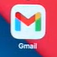 【２】アプリをインストールした場合は、通知の許可がでる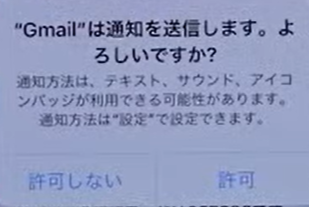 【３】アプリ（Googleカレンダー）のインストール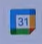 【４】月表示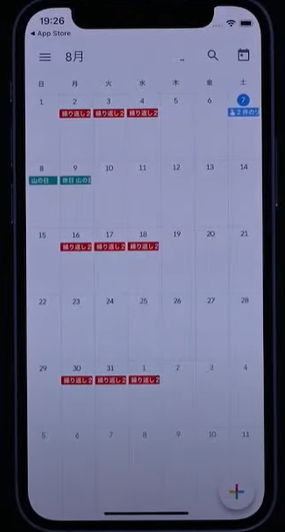 【５】アプリのアンインストール（iPhone）①アプリを長押し→「Appを削除」→「Appを削除」→「削除」②アプリの何もないところを長押し→アイコンが全部揺れる→アイコンの左上の「－」ボタンを押す→「Appを削除」→「削除」（android）①設定→「アプリと通知」→該当のアプリを押す→「アンインストール」【６】アカウントのログイン①「パソニュー」→「パソコン教室会員」→「【第12回】アカウント作成・ログイン・ログアウト」→「アカウント作成ページ」【７】画面の終了の仕方（最初のページに戻す）①本のマークを押す→お気に入りを表示する→Google等を選択【８】画面の終了の仕方（タブを消す）（iPhone）①右下の２つの□のマークを押す→開かれたタブの「×」を押す→③お気に入り→
「Google」を押す(android）①左上のホームボタンを押す→右上の□のマークを押す→開かれたタブの「×」を押す→「＋新しいタブ」を押す【9】SMS（ショートメール）電話番号でメッセージのやりとりができる【10】連絡先の登録方法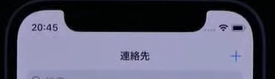 